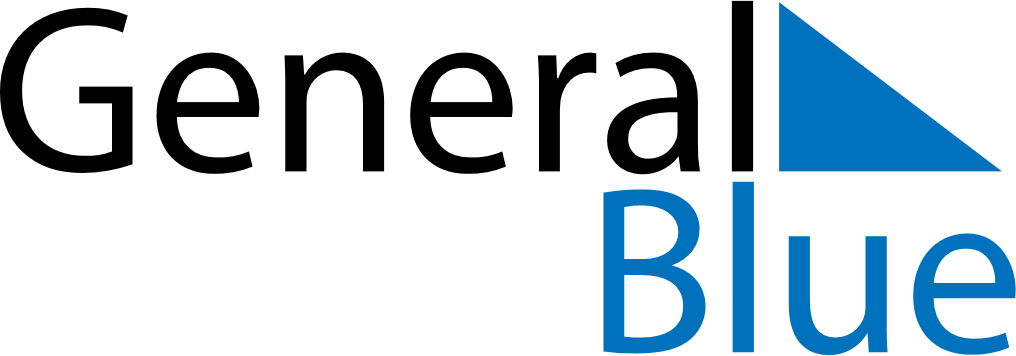 April 2024April 2024April 2024April 2024April 2024April 2024Nesna, Nordland, NorwayNesna, Nordland, NorwayNesna, Nordland, NorwayNesna, Nordland, NorwayNesna, Nordland, NorwayNesna, Nordland, NorwaySunday Monday Tuesday Wednesday Thursday Friday Saturday 1 2 3 4 5 6 Sunrise: 6:20 AM Sunset: 8:02 PM Daylight: 13 hours and 41 minutes. Sunrise: 6:16 AM Sunset: 8:06 PM Daylight: 13 hours and 49 minutes. Sunrise: 6:12 AM Sunset: 8:09 PM Daylight: 13 hours and 56 minutes. Sunrise: 6:09 AM Sunset: 8:12 PM Daylight: 14 hours and 3 minutes. Sunrise: 6:05 AM Sunset: 8:16 PM Daylight: 14 hours and 10 minutes. Sunrise: 6:01 AM Sunset: 8:19 PM Daylight: 14 hours and 18 minutes. 7 8 9 10 11 12 13 Sunrise: 5:57 AM Sunset: 8:22 PM Daylight: 14 hours and 25 minutes. Sunrise: 5:53 AM Sunset: 8:26 PM Daylight: 14 hours and 32 minutes. Sunrise: 5:49 AM Sunset: 8:29 PM Daylight: 14 hours and 40 minutes. Sunrise: 5:45 AM Sunset: 8:32 PM Daylight: 14 hours and 47 minutes. Sunrise: 5:41 AM Sunset: 8:36 PM Daylight: 14 hours and 54 minutes. Sunrise: 5:37 AM Sunset: 8:39 PM Daylight: 15 hours and 2 minutes. Sunrise: 5:33 AM Sunset: 8:43 PM Daylight: 15 hours and 9 minutes. 14 15 16 17 18 19 20 Sunrise: 5:29 AM Sunset: 8:46 PM Daylight: 15 hours and 16 minutes. Sunrise: 5:25 AM Sunset: 8:50 PM Daylight: 15 hours and 24 minutes. Sunrise: 5:21 AM Sunset: 8:53 PM Daylight: 15 hours and 31 minutes. Sunrise: 5:17 AM Sunset: 8:57 PM Daylight: 15 hours and 39 minutes. Sunrise: 5:14 AM Sunset: 9:00 PM Daylight: 15 hours and 46 minutes. Sunrise: 5:10 AM Sunset: 9:04 PM Daylight: 15 hours and 53 minutes. Sunrise: 5:06 AM Sunset: 9:07 PM Daylight: 16 hours and 1 minute. 21 22 23 24 25 26 27 Sunrise: 5:02 AM Sunset: 9:11 PM Daylight: 16 hours and 8 minutes. Sunrise: 4:58 AM Sunset: 9:14 PM Daylight: 16 hours and 16 minutes. Sunrise: 4:54 AM Sunset: 9:18 PM Daylight: 16 hours and 24 minutes. Sunrise: 4:50 AM Sunset: 9:21 PM Daylight: 16 hours and 31 minutes. Sunrise: 4:46 AM Sunset: 9:25 PM Daylight: 16 hours and 39 minutes. Sunrise: 4:42 AM Sunset: 9:29 PM Daylight: 16 hours and 46 minutes. Sunrise: 4:38 AM Sunset: 9:32 PM Daylight: 16 hours and 54 minutes. 28 29 30 Sunrise: 4:34 AM Sunset: 9:36 PM Daylight: 17 hours and 2 minutes. Sunrise: 4:30 AM Sunset: 9:40 PM Daylight: 17 hours and 9 minutes. Sunrise: 4:26 AM Sunset: 9:43 PM Daylight: 17 hours and 17 minutes. 